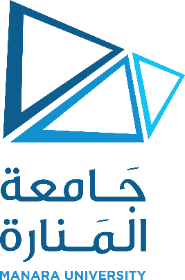      Course DescriptionRural and Urban Touristic SitesFaculty of Business AdministrationFaculty of Business AdministrationFaculty of Business AdministrationDepartment of Tourism and Hotel ManagementDepartment of Tourism and Hotel ManagementCourseRural and Urban Touristic SitesRural and Urban Touristic SitesPrerequisite:    Credit HoursTheoretical:1 Practical:4Course Code:DescriptionThe course aims at introducing the concepts of rural and urban tourism, and familiarizing the students with the most important archeological touristic sites in both rural and urban areas. It also deals with how to preserve these sites in order to attract tourists. Content- Introducing Rural and Urban Tourism- Rural Palaces-Yabroud Sites- al-Qsair Cave- Al-lajat Kingdom-Wadi al-Molouk- Wadi al-Mujawir- Qabdon Mount- Castles in the Mountains- Urban Buildings- Mosques- Churches- Schools- Castles in the Cities- Hammamat- Bimaristans- Khans- Theatres- Methods of PreservationReferencesأبو خليل (شوقي): الحضارة العربية الإسلامية، دمشق، دار الفكر، 1996.أبو عساف( علي):  آثار الممالك القديمة في سورية أحمد (علي)- زعرور (إبراهيم): مظاهر الحضارة العربية الإسلامية في العصور الوسطى، دمشق، 2006.بدران (عبد القادر): منادمة الأطلال ومسامرة الخيال، بيروت، 1986.بهنسي (عفيف):  الشام والحضارة, وزارة الثقافة, دمشق, 1986.حسن (زكي محمد): فنون الإسلام، دارالرائد العربي، بيروت، 1981.حلاق (حسان): ملامح في تاريخ الحضارات، الدار الجامعية، مصر، 1991.حمدان (زكي): فنون الإسلام,  دار الرائد العربي, بيروت 1980.الحمصي (أحمد فايز): روائع من العمارة الإسلامية في سورية، دمشق، 1982 م.حميد (عبد العزي)- العبيدي (صلاح حسين): الفنون العربية الإسلامية، بغداد، 1979.خربوطلي (شكران)- زكار(سهيل): الحضارة العربية الإسلامية ، دمشق، 2006.خربوطلي (شكران)- مصطفى (فوزي)- علي (عبد الكريم): الحضارة العربية الإسلامية (أثار وفنون)،دمشق، 2008.خماش (نجدة): الآثار الإسلامية، دمشق، مطبعة الرياض، 1982.دهمان (محمد): في رحاب دمشق, دار الفكر, دمشق, 1982. ديماند (م.س): الفنون الإسلامية, ترجمة أحمد موسى, دار المعارف, مصر, د.ت.رايس (دافيد تالبوت): الفن الإسلامي, ترجمة منير صلاحي الإصبحي, دمشق 1977 م.الريحاوي (عبد القادر):  العمارة العربية الإسلامية، دار البشائر، دمشق، ط2، 1419 هـ= 1999م. طوير(قاسم): طوير ابلا- عبد السلام (عادل): - الأقاليم الجغرافية السورية-عبد الوهاب (حسن): العمارة الإسلامية (العصر الأيوبي)، ملقى الآثار العربية، القاهرة، د ت. العش (أبو الفرج): آثارنا في الإقليم السوري, دمشق, د.ت.العلبي (أكرم): خطط دمشق, دمشق, 1989. فرحان (يوسف): المساجد التاريخية الكبرى، طرابلس، لبنان, 1993.قاجة (جمعة أحمد): الفن الإسلامي ومكانته الدولية, دمشق, 1993. قتيبة الشهابي :مآذن دمشق, دمشق, 1993.كريزويل (ك): الآثار الإسلامية الأولى, ترجمة عبد الهادي, عبلة, تدقيق أحمد غسان سبانو, دار قتيبة، دمشق, د.ت.كونل (أرنست): الفن الإسلامي،ترجمة أحمدعيسى،بيروت،د.ت مرعي( عيد):  - تاريخ سورية القديم Akkermans PMMG and Schwatz G. 2003, the Archaeolohy of Syria .Algaze G. 1986, Habuba on the Euphrates.